What will we be learning?Section B: Performance and Response (04) Written Examination – 1 hour and 30 minutesThis is Section B of your written paper which is worth 30 of the 80 marks.How to analyse and evaluate a live theatre performance. 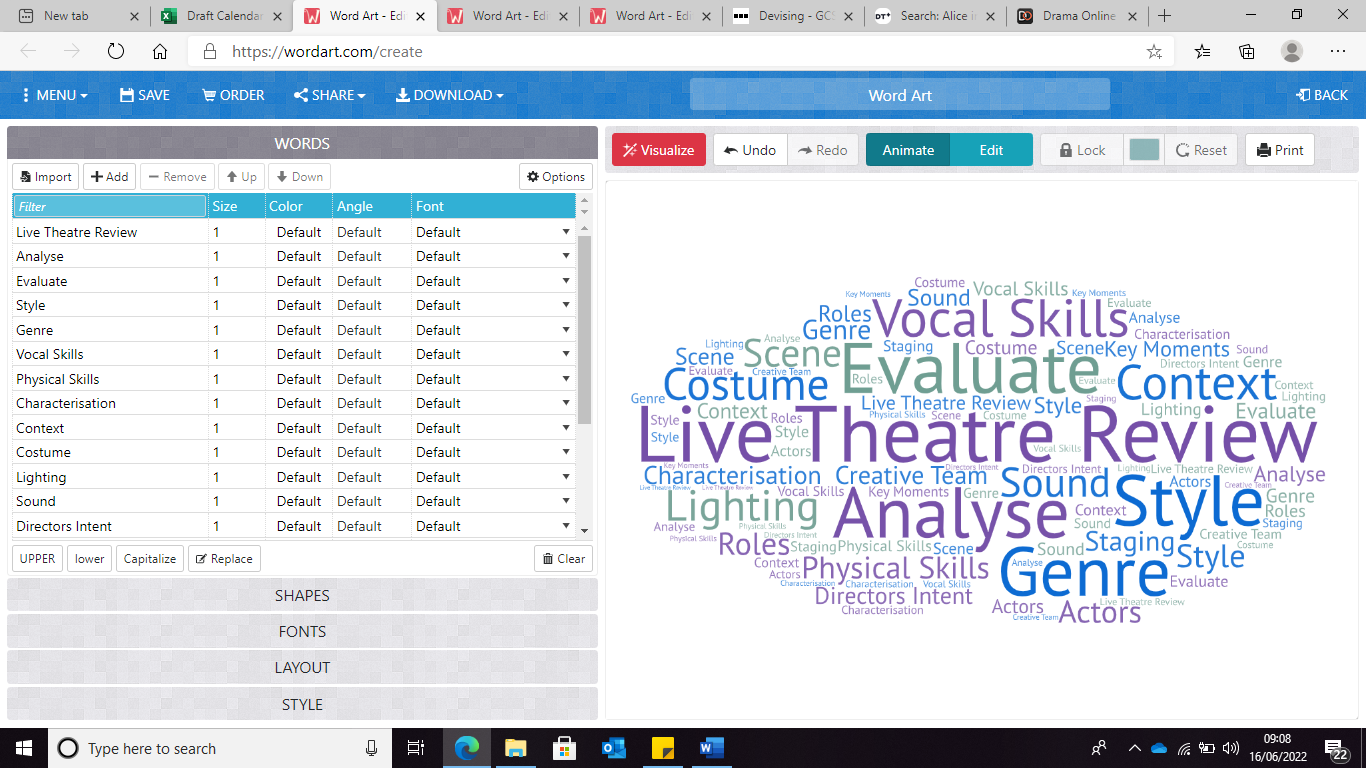 Why this? Why now?Year 11This unit is externally assessed in June of Year 11 so studying this in the Autumn term of year 10 prepares you for mock exams across the two years and this final summer examination.A LevelSection B of paper 1: Evaluation of a live playKey WordsAnalyseEvaluateStyleGenreVocal SkillsPhysical SkillsCharacterisationContextCostumeLightingSoundDirectors IntentOpening SceneFinal SceneKey MomentStagingRolesActorsCreative TeamWhat will we learn?AO4 - Analyse and evaluate their own work and the work of others.You will be able to write about and show your understanding of:The meaning of drama and theatre terminology used by theatre makers  How genre is used in live performance to communicate meaning to an audienceHow to analyse a live theatre performance How to evaluate the work of others, drawing considered conclusionsSelect and use appropriate subject-specific terminology Discuss, analyse and evaluate how meaning is created and communicated through live theatre using their knowledge and understanding of drama Analyse and evaluate the acting, design and the characteristics of the performance text seen.Why this? Why now?Year 11This unit is externally assessed in June of Year 11 so studying this in the Autumn term of year 10 prepares you for mock exams across the two years and this final summer examination.A LevelSection B of paper 1: Evaluation of a live playKey WordsAnalyseEvaluateStyleGenreVocal SkillsPhysical SkillsCharacterisationContextCostumeLightingSoundDirectors IntentOpening SceneFinal SceneKey MomentStagingRolesActorsCreative TeamWhat opportunities are there for wider study?Senior Drama Club and Performances – to perform in projects such as ‘National Theatre Connections Plays’.LAMDA Performance Exams – individual or group tuition at schoolTheatre Trips – visit a local theatre or head to the West End in London to see a live performanceVisit the National Theatre Live website to stream a live theatre performanceVisit BBC Bitesize to find out more about analysing and evaluating live performance Further revision resources: https://www.bbc.co.uk/bitesize/examspecs/zbpwd6fSpecification and past papers: https://www.ocr.org.uk/qualifications/gcse/drama-j316-from-2016/Why this? Why now?Year 11This unit is externally assessed in June of Year 11 so studying this in the Autumn term of year 10 prepares you for mock exams across the two years and this final summer examination.A LevelSection B of paper 1: Evaluation of a live playKey WordsAnalyseEvaluateStyleGenreVocal SkillsPhysical SkillsCharacterisationContextCostumeLightingSoundDirectors IntentOpening SceneFinal SceneKey MomentStagingRolesActorsCreative TeamHow will I be assessed?You will be assessed through the written examination which will take place in year 11. The written component is worth 30% of your GCSE.This is Section B of your written paper, one questions which is worth 30 of the 80 marks. Year 11 Mock Exam and June External Exam Example QuestionYou are advised to spend approximately 35 minutes on this section. Question 9:At the start of your answer, write the name, venue and date (month and year) of the live performance you have seen. Include examples from this performance in your answer. In a live performance you have seen, analyse the impact one main actor had on you as an audience member. In your answer, you should consider: • how the actor created and communicated meaning • what skills the actor used in their characterisation • how the actor effectively used props and/or stage design You should use appropriate drama and theatre terminology. 										[30 marks] Why this? Why now?Year 11This unit is externally assessed in June of Year 11 so studying this in the Autumn term of year 10 prepares you for mock exams across the two years and this final summer examination.A LevelSection B of paper 1: Evaluation of a live playKey WordsAnalyseEvaluateStyleGenreVocal SkillsPhysical SkillsCharacterisationContextCostumeLightingSoundDirectors IntentOpening SceneFinal SceneKey MomentStagingRolesActorsCreative Team